Экологический вестник 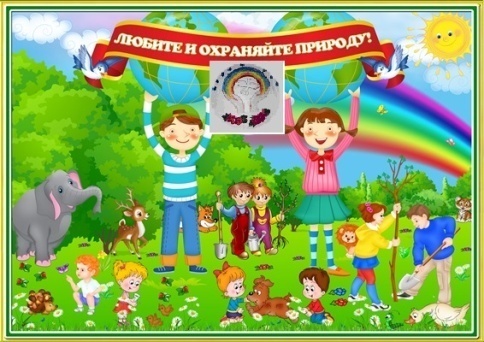 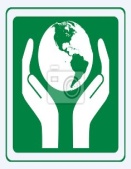                   ХАСАВЮРТОВСКИЙ    ЭКОЛОГО- БИОЛОГИЧЕСКИЙ ЦЕНТР                                                                                                                              .Мы не можем не вторгаться в природу                                                                                              Январь 2018 г.       №05 (35)Но мы можем изменить отношение к ней!         Новогодний  утренник  в ЭБЦ26 декабря 2017года на базе  эколого-биологического центра  прошел  общегородской новогодний утренник . К этому празднику уч-ся объединений вместе с педагогами изготовили новогодние композиции из еловых и сосновых веток и выставили их в актовом зале. Композиции были приурочены к акции «Чтобы не вырубались елки». На утреннике   приняли  участие  более 140   учащихся-экологов    со всех школ города. Праздник открыла  зав.  по орг. массовой работе Порсукова Аида  Арсланалиевна. Она поздравила всех присутствующих с наступающим новым годом и пожелала всем творческих успехов и хорошего настроения. 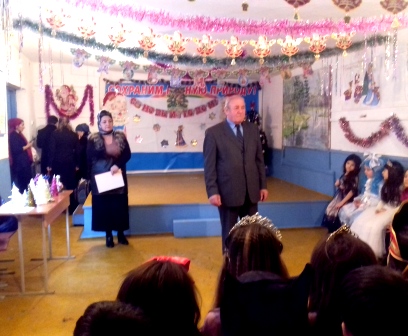            Поздравление директора ЭБЦ Омарова А.А.С  поздравлениями перед  учащимися также   выступил   директор  ХЭБЦ  Омаров А.А.. Он  также  поздравил всех   с новым годом и пожелал всем здоровья, хорошей учебы и успехов во всех начинаниях.  На новогоднем празднике  выступили учащиеся следующих объединений: 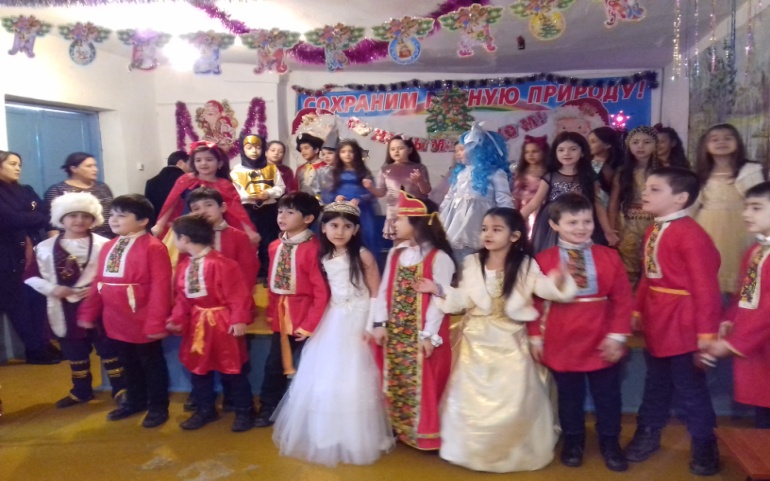          Выступление уч-ся объед. «Овощеводство» «Охрана природы» рук.объед. Сайдулаева Л.У.,  «Цветоводство»  рук.объед. Черивханова З.М., «Овощеводство » рук. объед. Ибракова А.Х . ,            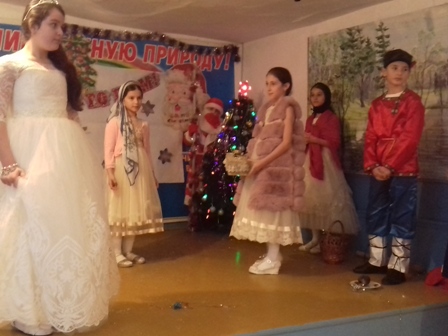             Выступление уч-ся объед. «Охрана природы» «Экология  »  рук. объед.Батырбиева В.М. «Виноградарство»-рук. Порсукова А.А.  В программу  мероприятия вошли сценки, песни, стихи, веселые игры, народные частушки, танцы, театрализованное представление с участием Деда Мороза и Снегурочки. 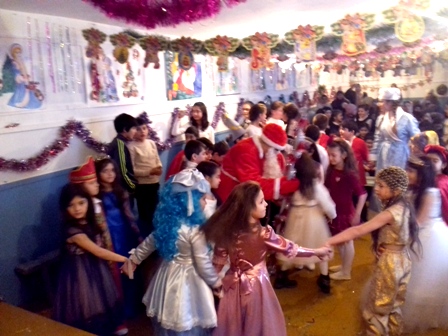                                  Новогодний хоровод В перерывах  между  выступлениями дети принимали участие в различных конкурсах: отгадай загадку, лучший национальный и современный танец, лучшее исполнение песни. В  конце праздника дети были награждены призами , подарками от Деда Мороза и Снегурочки за активное участие  в новогоднем  утреннике.                               Зав. по ОМР Порсукова А.А. Участие педагогов ЭБЦ на новогодней елке31 декабря с целью привлечения хасавюртовцев к активному участию в культурной жизни города,  создания праздничной атмосферы с участием  всех школ и учреждений дополнительного образования города на площади им.Батырмурзаева прошло  новогоднее представление   с участием  Деда Мороза и Снегурочки, а также юных артистов города. Останется ли он в памяти ребят ярким воспоминанием, будет ли отличаться от предыдущих? Об этом организаторы мероприятия  задумались заранее и серьёзно. Главное украшение новогоднего праздника -нарядная елка, одетая в причудливые снежинки и разноцветные гирлянды вокруг которой ребята вместе со Снегурочкой и Дедом Морозом  водили хороводы, пели песни. 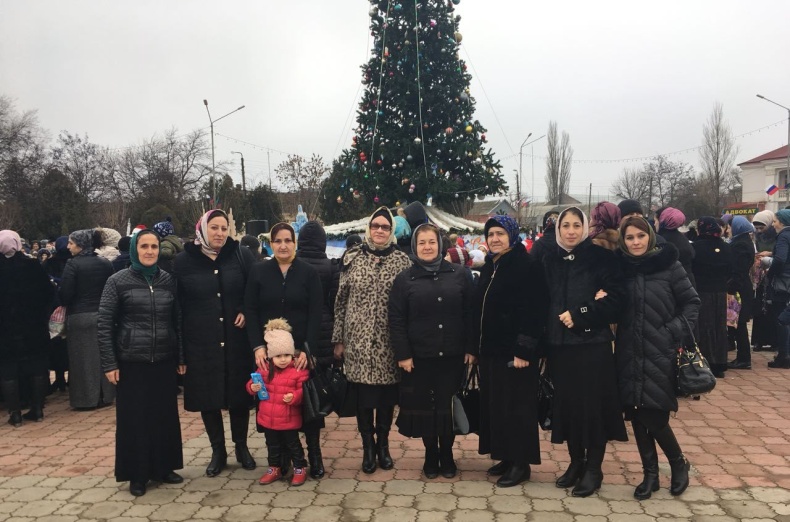                   Педагоги ЭБЦ на новогодей елке «Новогодняя сказка» с играми и конкурсами, праздничными костюмами и всей прочей новогодней атрибутикой, которая очень важна для любого праздника, удалась. Праздник стал ярким и интересным для всех жителей города.  Это мероприятие  решило сразу несколько учебных и воспитательных задач: организация досуга детей во время зимних каникул, создание предпраздничного настроения и доброжелательной атмосферы. Долгожданный праздник создал праздничное настроение, всем принес удовольствие.                                    Методист ЭБЦ Сайдулаева Л.У.Итоги акции «Батарейки, сдавайтесь!»,                                                                      приуроченной Году ЭкологииС целью развития в детской и молодежной среде экологической культуры, привлечения внимания широкой общественности к проблеме утилизации опасных отходов, а также сбора и утилизации отработанных элементов питания среди образовательных учреждений  Республики был объявлен конкурс«Батарейки, сдавайтесь!»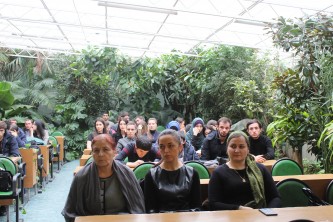          Участники акции «Батарейки, сдавайтесь!» В Институте экологии и устойчивого развития ДГУ                          21 декабря подвели итоги экологической акции «Батарейки, сдавайтесь!».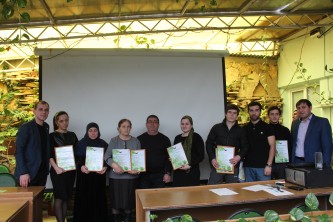                    Призеры акции из ХасавюртаГКУ «Республиканский молодёжный центр» министерства по делам молодёжи РД подвел итоги прошедших в Год экологии акций. Сертификатами и грамотами Дагестанской региональной общественной организации «Центр развития добровольческих инициатив» награждены:Батырбиева В.М. методист по экологической работе ЭБЦ, вожатая  МКОУ гимназия им.М.Горького  Муртазалиева Хадижат Кадиевна, психолог МКОУ СОШ №17 Шабазова Лиза Хусейновна, биолог МКОУ СОШ№2 Маммаева Пирдаус Джабраиловна, зам.директора по ВР МКОУ  СОШ №16 Эдильбиева Гульмира Данисолтановна, биолог МКОУ СОШ№5 Болатова Зарема   Канак-Мурзаевна, биолог МКОУ СОШ №11  Шахбазова Курсум Якубовна, биолог МКОУ СОШ №7 Мирзаханова Рузминат Джумгазиевна.В ходе акции собрали 50 кг использованных элементов питания (батареек), которые будут переданы Минприроды для дальнейшей утилизации. Всех участников акции "Батарейки, сдавайтесь!" наградили дипломами, грамотами и памятными подарками.                       Методист  ЭБЦ   Батырбиева В.    Орг. массовые мероприятия, проведенные педагогами ЭБЦ в школах города 20 января в гим. №1 прошло орг.массовое мероприятие  на тему: «Трудно птицам зимовать, надо птицам помогать». Провела мероприятие педагог ДО ЭБЦ, рук. объединения «Орнитология Джабраилова Р.А. Кол-во участников 10 чел.Кол-во присутствующих -24 уч-ся.Цель мероприятия:-  привитие  уч-ся интереса к природе родного края- расширение кругозора детей- привитие любви и бережного отношения к природе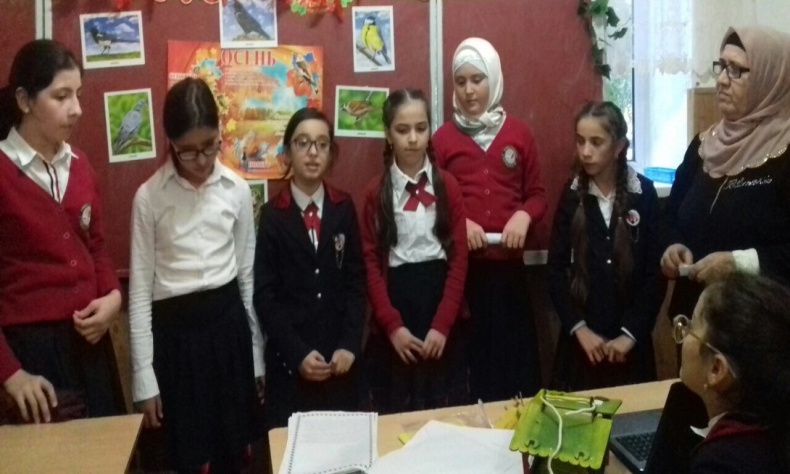      Мероприятие в гим.№1. рук. Джабраилова Р.А.Кабинет, где проходило мероприятие,  был красочно оформлен плакатами, рисунками  на данную тему. Были показаны слайды, видеофильмы  о зимующих в наших краях птицах.На мероприятии присутствовали: зам.директора по ВР Шабаткаева З.А., кл.рук. 6-2 кл. Наибова Н.С.Участники мероприятия узнали много нового и интересного о жизни зимующих птиц.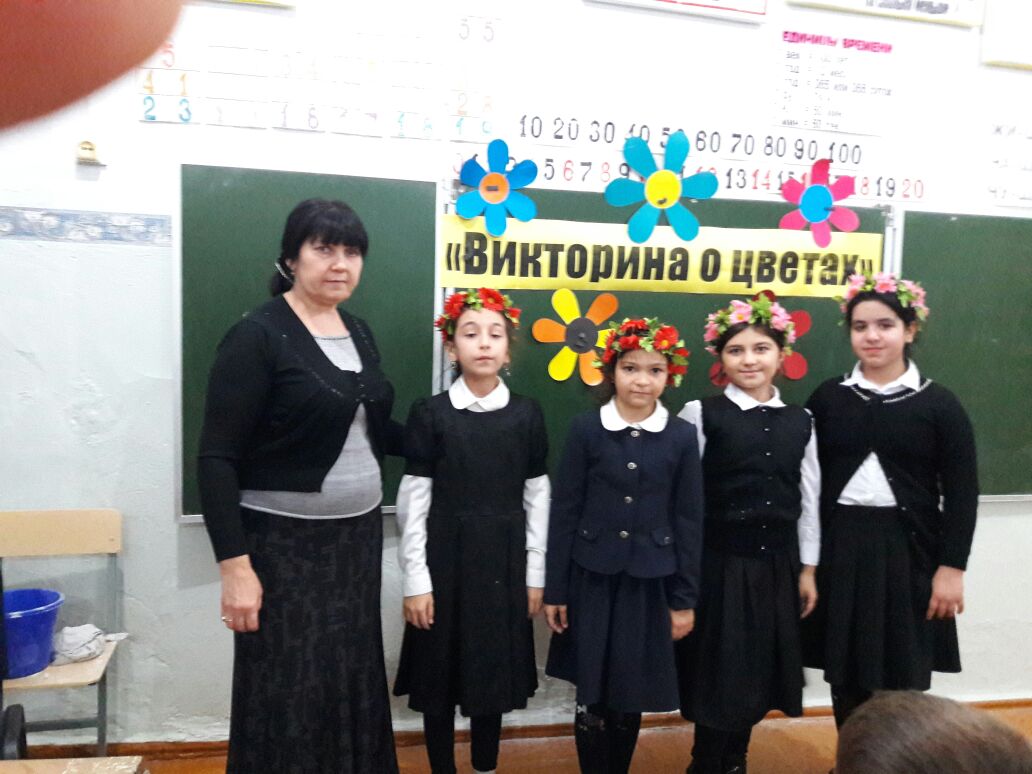   Орг.массовое мероприятие в сош №5 рук.Балатова Н.А.21 января 2018 года в СОШ № 5 проведено мероприятие      «Викторина о цветах». Провела данное мероприятие педагог ДО ЭБЦ Балатова Н.А.Количество участников-12чел.Цели и задачи мероприятия: развивать у учащихся духовно-нравственные качества;  расширять представления детей о разнообразии цветов; воспитывать у детей чувства любви к природе; Мероприятие  началось  с рассказа педагога о значении цветов в жизни людей..  Дети с интересом слушали рассказ педагога об истории происхождения цветов. Учащиеся прочитали стихи о цветах. Затем была проведена викторина о цветах, в которой учащиеся приняли активное участие.На мероприятии  присутствовали кл. руководитель 4 «а» кл. Ольга Николаевна и зам.дир.по ВР Болатова Гульмира Шахсултановна .Учащиеся узнали  много нового и интересного о цветах.	                    Зав. по ОМР Порсукова А.А.	   Открытые занятия                                           В январе 2018 года открытые занятия провели  следующие педагоги дополнительного образования:18  января 2018 года педагог ЭБЦ руководитель объединения «Юный натуралист» Хадисова Исалат Исмаиловна провела открытое занятие в СОШ № 11 с учащимися 2 группы из 2 «в» класса на тему «Зимующие птицы». Охват учащихся – 15 человек.       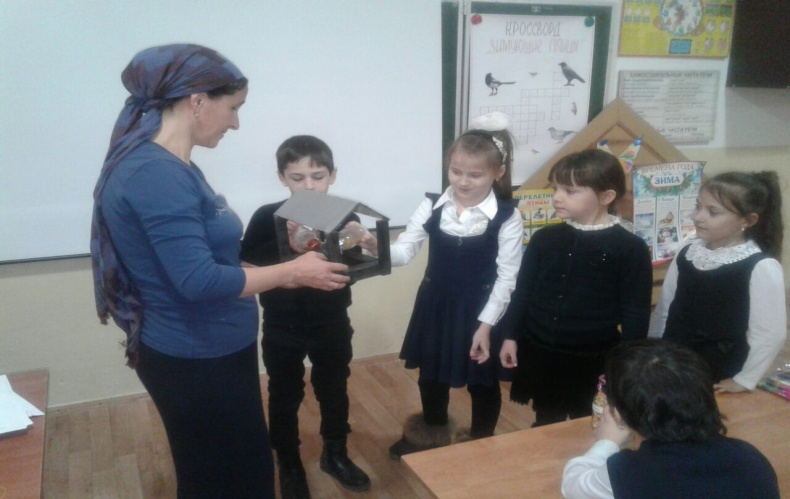           Открытое занятие в сош №11 рук. Хадисова И.И.                                                              Цель занятия: расширить знания о зимующих птицах, показать их разнообразие и красоту, научить выделять существенные признаки птиц, дать представление о значении подкормки  зимующих птиц.  Педагог провела беседу «Что общего и чем отличаются», где учащиеся  отвечали на вопросы, что общего между птицами и по каким признакам они отличаются друг от друга. Были показаны слайды и прослушаны голоса птиц. В заключении учащиеся отгадали  кроссворд «Зимующие птицы».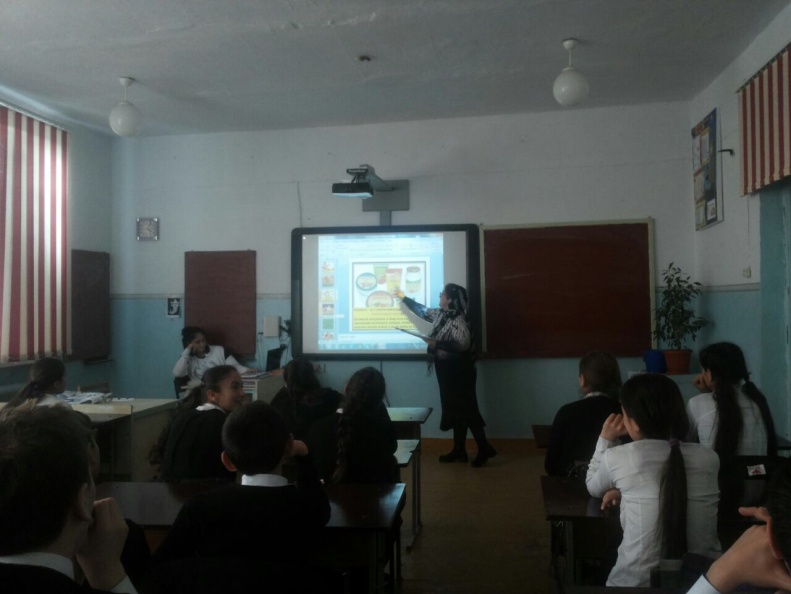         Открытое занятие в сош №12 рук. Ибракова А.А.20  января 2018 года педагог ЭБЦ, руководитель объединения «Овощеводство» Ибракова А. Х. провела открытое занятие в СОШ № 12 с учащимися 1 и 2 группы из 8  класса на тему «Овощи и фрукты – витаминные продукты». Цель занятия: дать учащимся знания об основных витаминах, содержащихся в овощах и фруктах. Ознакомить учащихся с питательными веществами, содержащимися в овощах и фруктах, как отражается их нехватка на здоровье человека. Педагог провела с учащимися беседу о пользе овощей и фруктов и значении их для человека,провела презентацию о неправильном питании. Учащимся показали слайды о полезных овощах  и фруктах.                          Зам.дир.по УВР  Балатова Н.А.Экскурсия «Зимний день эколога-          следопыта»28 декабря в объединениях ЭБЦ педагоги ДО провели сезонную  экскурсию «Зимний день эколога-следопыта».Цели и задачи экскурсии:-сформировать представление о жизни деревьев и кустарников зимой-понаблюдать и обобщить зимние изменения в неживой природе - развивать умения делать выводы после наблюдений- развивать познавательный интерес-  воспитывать чувства бережного отношения к природе.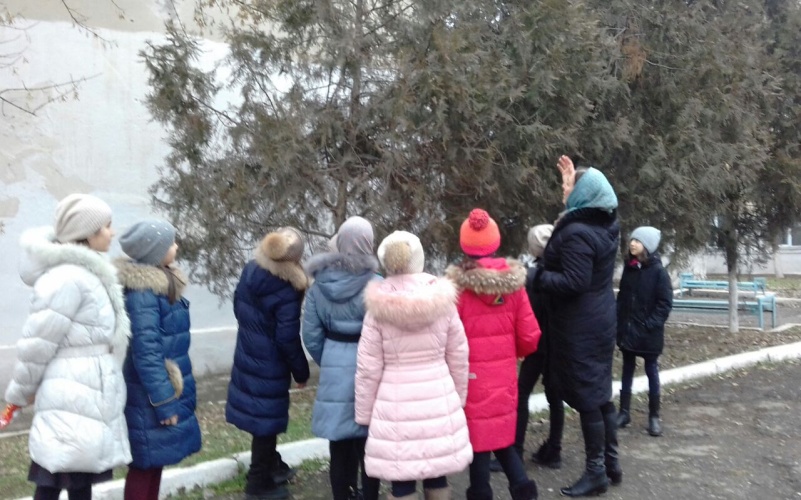              Экскурсия с уч-ся объед. «Садоводство»                                    Рук. Батаева М.И.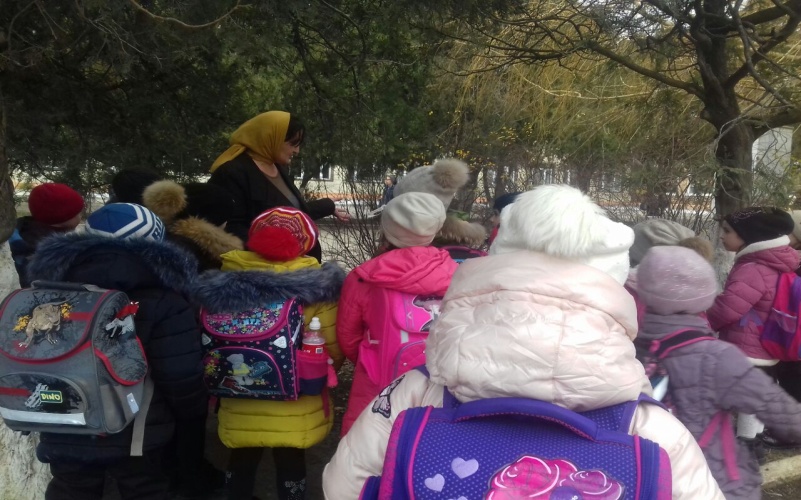                    Экскурсия с уч-ся объед. «Охрана природы»                         Рук. Сайдулаева Л.У.В экскурсии приняли участие  240 уч-ся. Маршрут экскурсии- городские парки и  скверы. Зимняя экскурсия проводилась в тех же местах что и осенняя, чтобы уч-ся могли      пронаблюдать за изменениями в природе зимой, выявить изменения в природе по сравнению с осенью. В ходе экскурсии уч-ся научились распознавать деревья по их строению, расположению веток, цвету коры. Также узнали много интересного о жизни растений и птиц зимой. С ними были проведены беседы о зимующих  птицах, о том, что их нужно подкармливать в холодное время года. Учащиеся взяли с собой семена растений и подкормили птиц.                                     Зав. по ОМР Порсукова А.А.    Проблемы рек Ярык- сув и Акташ.Экологическое состояние окружающей среды –это глобальная проблема современности и является одной из важнейших проблем современного мира. Наш  Хасавюрт тоже не является  благополучным  в этом отношении. Прежде всего это проблемы двух рек- Ярык-сув и Акташ, которые давно перестали соответствовать своим названиям. Поймы этих рек превращены в сточные канавы, к которым прибрежные жители подвели канализационные стоки. По набережной реки Ярык-Сув расположены многочисленные кафе, автомойки и торговые точки предпринимателей. Сточные трубы этих объектов направлены прямо в реку. Стоит пройти по набережной от вокзала до «Зеленого рынка», чтобы понаблюдать и увидеть своими глазами ужасную картину преступления в отношении наших водных объектов. Учащимися и ПДО  ЭБЦ неоднократно  были сделаны замечания по поводу выброса отходов в реку, была проведена акция под названием «Мы за чистый город!»                в ходе которой учащиеся распространили листовки с призывами о соблюдении чистоты возле  этих рек. 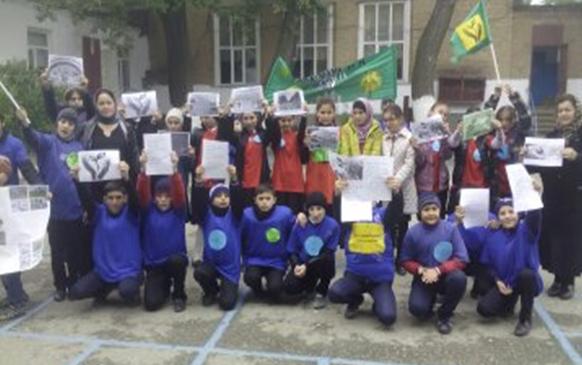                             Акция «Мы за чистый город» Но увы, замечания не были услышаны нарушителями. Русло нашей реки Ярык-Сув завалено мусором различного происхождения: (пустая тара, полиэтиленовые пакеты, картонные ящики, бревна, мешки, стеклянные бутылки). Это еще не весь перечень выбросов. Очистные сооружения города давно не справляются с возросшими многократно канализационными стоками  в городе.  Учащиеся эколого- биологического центра являются пропагандистами охраны   природы. Они выступают в школах перед сверстниками, на экологических мероприятиях, проводимых в ХЭБЦ  и  школах и рассказывают об экологических проблемах города и мерах по их устранению. 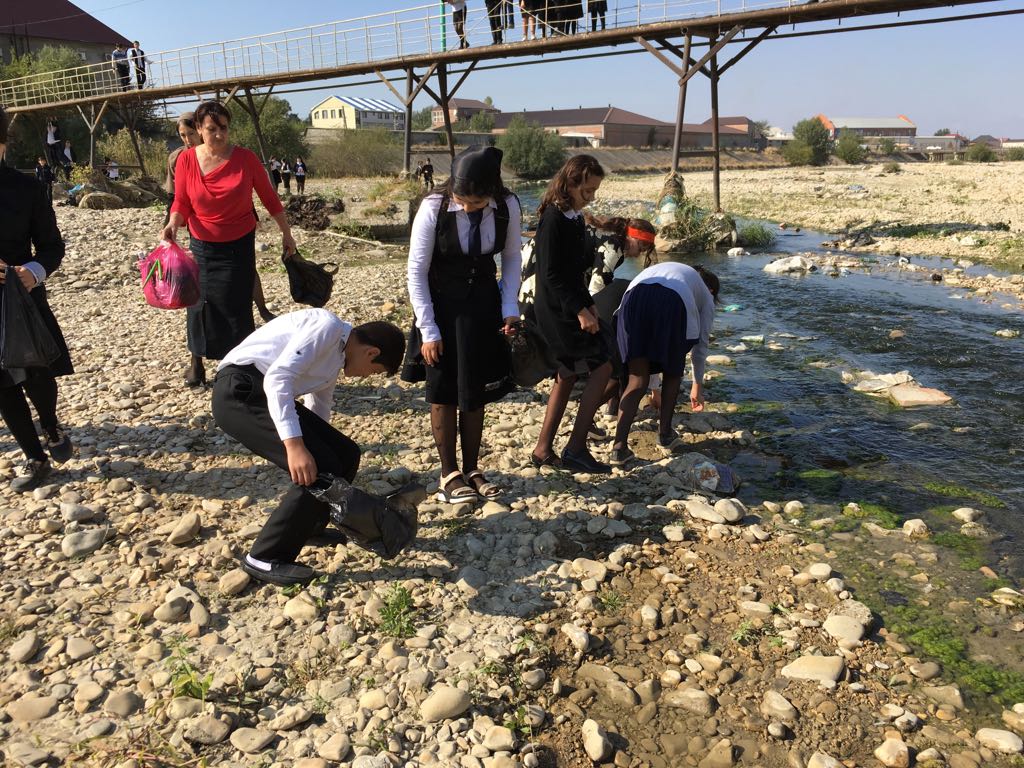                       Очистка русла реки «Ярык-Сув» В 1-м полугодии 2017-2018 учебного  года в школах города было проведено  12 субботников, где  приняли участие 6600 учащихся. В ходе субботников убирались территории школ и прилежащих улиц, осуществлялась перекопка клумбов и приствольных кругов, побелка штамбов деревьев и бордюров, обрезка кустов и сухих веток и вывоз собранного мусора. Учащимся объединений ЭБЦ проводится большая работа по пропаганде природоохранной деятельности  в школах и среди населения города. Проведение осенних и весенних месячников и субботников повышает экологическую культуру не только города в целом, но и каждого участника этих мероприятий.  Мы надеемся , что проведение субботников станет настоящим праздником труда и любви к своей школе, улице, городу и Родине. Мы все дышим одним и тем же воздухом, пьем одну и ту же воду, гуляем по одним и тем  же улицам.  Мы все живем в общем доме под названием Земля и обязаны заботиться о соблюдении чистоты и порядка в нем.   Ведя природоохранную деятельность и  являясь учащимися ЭБЦ   мы обращаемся к представителям администрации города,  руководителям очистных организаций и рынков: «Помогите нам вести экологическую работу!». Методист ЭБЦ Ибракова А.Х и учащиеся объединения «Овощеводство»                                       Редколлегия:                             Редактор -- А.А.Омаров                             Отв. Секретарь-З.М.Черивханова                             Вёрстка Л.У.Сайдулаева                             Фотографии И.В.Умаров                              г.Хасавюртул.Заречная пр.1 д.2